ARDAHAN ÜNİVERSİTESİ	(ARDAHAN UNIVERSITY)ÖĞRENCİ BİLGİ FORMU(STUDENT INFORMATION FORM)Adı – Soyadı
Name-SurnameName-SurnameT.C. Kimlik No
Identification NumberKayıt Numarası
Registration Number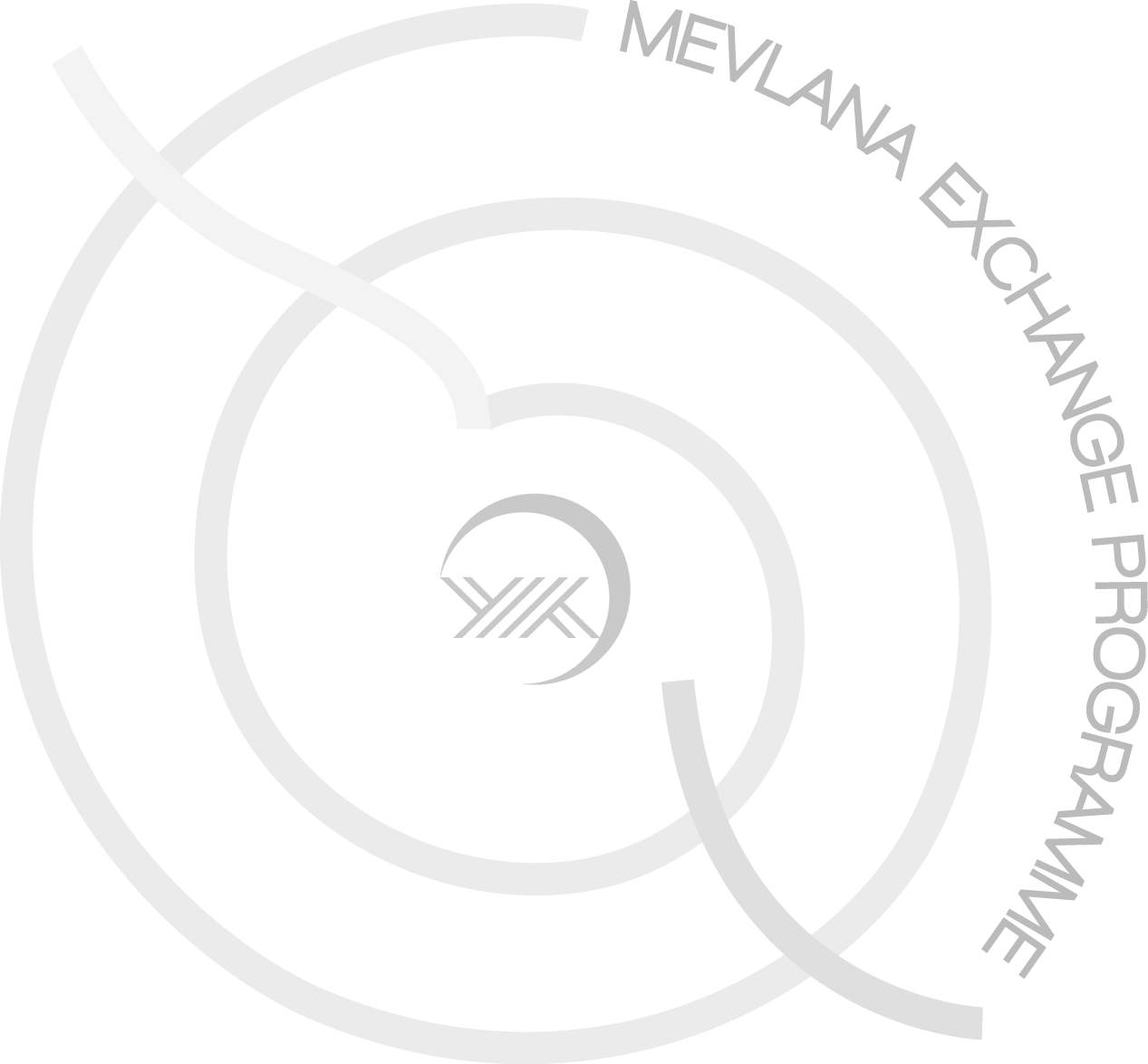 Doğum Tarihi
Date of BirthCinsiyeti
GenderUyruğu
NationalityÖğrencinin Kurumu
Home InstitutionBölüm Alan Kodu
Field CodeDaha Önce Okuduğu Yıl Sayısı
Period of preceding education (years)Ulusal Ders Kredi Toplamı
Total National CreditsAKTS  Kredisi Toplamı (Uygulanıyorsa)
Total ECTS Credits (if applied)Gidilen Yükseköğretim Kurumundaki Eğitim Dili
Instruction Language of Host InstitutionÖğrencinin Genel Not Ortalaması
Student Grade Point Average (GPA)Dil Seviyesi
Language LevelÖğrencinin Gideceği Kurum
Host Institution Öğrenci İletişim Bilgileri       
Contact Information of the StudentGidilen Üniversitedeki İletişim Bilgileri
Contact Information of the Host InstitutionToplam Burs
Total amount of ScholarshipÖn Ödeme
Payment in AdvanceSon Ödeme
Final PaymentÖğrenim Başlangıç/BitişTarihi
Date of the Study  
from…./…./201.. to …./…./201..Öğrenim Kademesi (Ön lisans, Lisans, Yüksek Lisans, Doktora) 
Level of Degree (Associate Degree, Bachelor Degree, MA, PhD)Daha Önce Mevlana Programına Katılıp Katılmadığı
Has the student ever attended Mevlana Exchange Programme?(Evet / Hayır) (Yes/ No)Daha Önce Erasmus Programından Faydalanıp Faydalanmadığı
Has the student ever attended Erasmus Exchange Programme?(Evet / Hayır)(Yes / No)Açıklamalar
Notes